Муниципальное бюджетное учреждение дополнительного образования «Детская музыкальная школа №1»городского округа СаранскАТТЕСТАЦИОННЫЕ МАТЕРИАЛЫна высшую квалификационную категорию преподавателяРАТНИКОВОЙЕЛЕНЫ ВЛАДИМИРОВНЫго  Саранск2023 годАНКЕТАуровня профессиональной компетентности при присвоении высшей квалификационной категорииФамилия имя, отчество  	Ратникова Елена ВладимировнаГод и дата рождения 		08.10.1964 г.Место работы, должность	МБУДО ДМШ №1 г. Саранска, преподаватель Наличие квалификационной категории: Высшая квалификационная категория  приказ № _516 от 23.05.2018г.  _ Министерства культуры Республики МордовияОбразование: высшее /(Казанская государственная консерватория  диплом ТВ №327652 от 01.06.1990 г., Средне-специальное (Саранское музыкальное училище им. Л.П. Кирюкова-диплом ЕТ №358119, от 28.06.1984 г., диплом СБ №4659427 от 20.06.2003 г.)Полученная специальность и квалификация: преподаватель по классу гитары, домры, балалайки.Стаж педагогической работы		37 года,в данной должности 	37 года,в данном учреждении	30летУчебная нагрузка в текущем году: спец. инструмент 39 часовконцертмейстерство  4 час.Наличие звания ___________________________________________Домашний адрес: г. Саранск, ул. Крупской, д. 20, кв. 13          дом.тел. 24-92-71сотовый  89176970259Повышение квалификации2.Выступления на научно-практических конференциях, педагогических чтениях, семинарах, секциях, методических объединениях.3.Позитивная  динамика доли учащихся, успевающих на «4» и «5» за предшествующий учебный год  %ДиректорМБУДО «ДМШ № 1»                                   Е.Н.Анисимова4. Результаты  участия  обучающихся в профессиональных конкурсах, проводимых  под  потранатом  Министерства культуры.5. Результаты  участия  обучающихся в мероприятиях  различных  уровней деятельности: ( конкурсы ,фестивали).6.Количество  учащихся (коллектив) принимающих участие в конкурсах.7. Участие преподавателя или учащихся в мероприятиях концертно-просветительского,  художественно-творческого характера.8.Поступающие в ССУЗы, ВУЗы.10.Признание высокого профессионализмаза межаттестационный период.11.Наличие наград в области культуры и искусства.Характеристикапреподавателя по классу гитары, домры, гитары МБУДО «ДМШ №1»Ратниковой Елены ВладимировныРатникова Е.В. родилась 08.10.1964 г,  образование высшее педагогическое. В 1984 году окончила Саранское  музыкальное  училище имени  Л.П. Кирюкова отделение народных инструментов по классу домры. В 1990 году окончила Казанскую государственную консерваторию по классу домры и в 2003году окончила Саранское музыкальное училище  имени Л.П. Кирюкова отделение народных инструментов по классу гитары. В январе 1984года Ратникова Е.В. начала работать в качестве артиста оркестра в Мордовском государственном ансамбле песни и пляски «Умарина»,  затем  работала  заведующей  автоклубом в городе Ковылкино. С 1986года по 1993 год работала преподавателем и концертмейстером  в ДМШ№4 им. Л. Воинова.  С 1993года и по настоящее время работает в ДМШ№1.  Так же по совместительству  работаетв ДМШ№ 6. Кроме того, с 1993 г. по 2005 г. Ратникова Е.В. по совместительству работала и  в СМУ им. Л.П.Кирюкова в качестве преподавателя и концертмейстера. С 1986 года и по настоящее время по совместительству является артистом  городского  оркестра  народных инструментов. За время работы  проявила себя грамотным преподавателем – специалистом с большим творческим потенциалом, который она реализует в самых различных направлениях. С 2010 по 2020 г. Ратникова Е.В. являлась заведующей отделением народных инструментов ДМШ №1. С 2012 года и по настоящее время она возглавляет городскую секцию преподавателей отделений народных инструментов ДМШ и ДШИ г. Саранска. Ежегодно Ратникова Е.В. проводит тематические методические семинары, активизирует работу преподавателей по распространению и обобщению педагогического опыта. Своими профессиональными наработками она делится на открытых уроках на уровне школьных методических секций,  а также на городских и республиканских методических объединениях. Начиная с 2018 года и по настоящее время Ратникова Е.В. проводит мастер-классы и лекции на курсах повышения квалификации для преподавателей музыкальных школ и школ искусств Республики Мордовия.Постоянный поиск новых форм и методов музыкального воспитания подрастающего поколения позволяет ей достичь хороших результатов  в работе. В копилке творческих достижений её учеников более 150дипломов победителей конкурсов и фестивалей городского, республиканского, межрегионального, всероссийского и международного уровней. На городских, республиканских, межрегиональных, всероссийских, международных   конкурсах  ее  ученики    неоднократно   занимают призовые места: Борисов Александр – лауреат II степени Всероссийский фестиваль-конкурс детского и молодежного творчества «Фольклорная мозайка» (2018 г.); лауреат I степени  III Всероссийский этноконкурс «Панжема» (2019 г.); лауреат I степени  XII Республиканский конкурс инструментального исполнительства «Юный виртуоз» (2020 г.); лауреат I степени  I Этап Международного гран-при российской дистанционный фестиваль искусств «Ты-лучший» (2020 г.); лауреат I степени  II Республиканский детский фестиваль музыки композиторов Мордовии «Светлая дорожка» (2020 г.).Борисова Юлия - лауреат II степени Всероссийский фестиваль-конкурс детского и молодежного творчества «Фольклорная мозайка» (2018 г.);  лауреат I степени Открытый Республиканский конкурс «Музыкальный сюрприз» (2020 г.); дипломант XII Республиканский конкурс инструментального исполнительства «Юный виртуоз» (2020 г.); лауреат II степени  I Этап Международного гран-при российской дистанционный фестиваль искусств «Ты-лучший» (2020 г.); лауреат II степени XIII Республиканский конкурс инструментального исполнительства «Юный виртуоз» (2022 г.).Игнатьев Андрей - лауреат I степени Всероссийская олимпиада искусств (2018 г.); лауреат I степени Международный конкурс-фестиваль в рамках проекта «На крыльях таланта» (2019 г.); лауреат I степени Городского конкурса инструментального исполнительства «Юные таланты Саранска» (2020 г.)Гундырева Ирина - лауреат III степени Всероссийская олимпиада искусств (2018 г.); лауреат II степени  Международный конкурс-фестиваль в рамках проекта «На крыльях таланта» (2019 г.); лауреат I степени Международный фестиваль-конкурс «Пламенное сердце» (2019 г.);  лауреат I степени Городского конкурса инструментального исполнительства «Юные таланты Саранска» (2020 г.); лауреат I степени XII Республиканский конкурс инструментального исполнительства «Юный виртуоз» (2020 г.).Клоков Егор - лауреат I степени  World dance & art series(международный) (2019 г.); лауреат I степени Городского конкурса инструментального исполнительства «Юные таланты Саранска» (2020 г.)Бобров Илья - лауреат II степени  III Всероссийский этноконкурс «Панжема» (2019 г.);Моисеев Роман - лауреат I степени  World dance & art series(международный) (2019 г.); Ростова Кристина -  лауреат II степени  III Всероссийский этноконкурс «Панжема» (2019 г.); лауреат I степени Городского конкурса инструментального исполнительства «Юные таланты Саранска» (2020 г.).Максимкин Илья-  лауреат II степени III World dance & art series (Международный) (2019 г.); лауреат I степени Городского конкурса инструментального исполнительства «Юные таланты Саранска» (2020 г.).Адамов Матвей – Дипломант I степени III Всероссийский конкурс исполнителей на классической гитаре «Гитара.ru» (2021 г.); лауреат I степени XIII Республиканский конкурс инструментального исполнительства «Юный виртуоз» (2022 г.); лауреат I степени VI Всероссийский конкурс исполнителей на классической гитаре «Гитара.ru» Пенза (2023 г.).Дуэт  Борисов Александр, Борисова Юлия - лауреат II степени VI Республиканский конкурс инструментальных ансамблей «Вастома» (2020 г.); лауреаты Республиканский детский фестиваль искусств «Радость творчества» (2020 г.); лауреат II степени V Всероссийский конкурс исполнителей на балалайке и ансамблей народных инструментов им.Л.И.Войнова (2021 г.); лауреаты I степени V  Всероссийский этноконкурс «Панжема» (2022 г.); Федеральный проект Международный конкурс искусств «Звездная карусель» Москва  (2022 г.).Её уроки нетрадиционны, интересны и насыщены по содержанию. Доброжелательность, стремление к диалогу в общении на уроке вызывают постоянный интерес учащихся к преподаваемому ею предмету. Ученики знакомятся не только с шедеврами музыкальной культуры, но и с произведениями мордовских композиторов и фольклорной музыкой. Многие учащиеся   Ратниковой Е.В. выбирают профессию музыканта и успешно поступают в музыкальные училища и высшие учебные заведения не только в Республике Мордовия, но и за её пределами. Выпускники  Ратниковой Е.В. работают  в Казанской государственной консерватории (кандидат искусствоведения Кильдюшкина А.Ю.), играют в народных оркестрах и ансамблях, учатся в ведущих вузах Москвы.В 2018 году  Ратникова Е.В. стала Лауреатом  Премии Главы Республики Мордовия в номинации «Лучший преподаватель».Педагогическая деятельность Ратниковой Е.В. неоднократно отмечена Почетной грамотой Правительства РМ (1995 г.), Почетная грамота Правительства РМ (2009 г.).Директор МБУДО «ДМШ  №1»                 Е.Н.Анисимова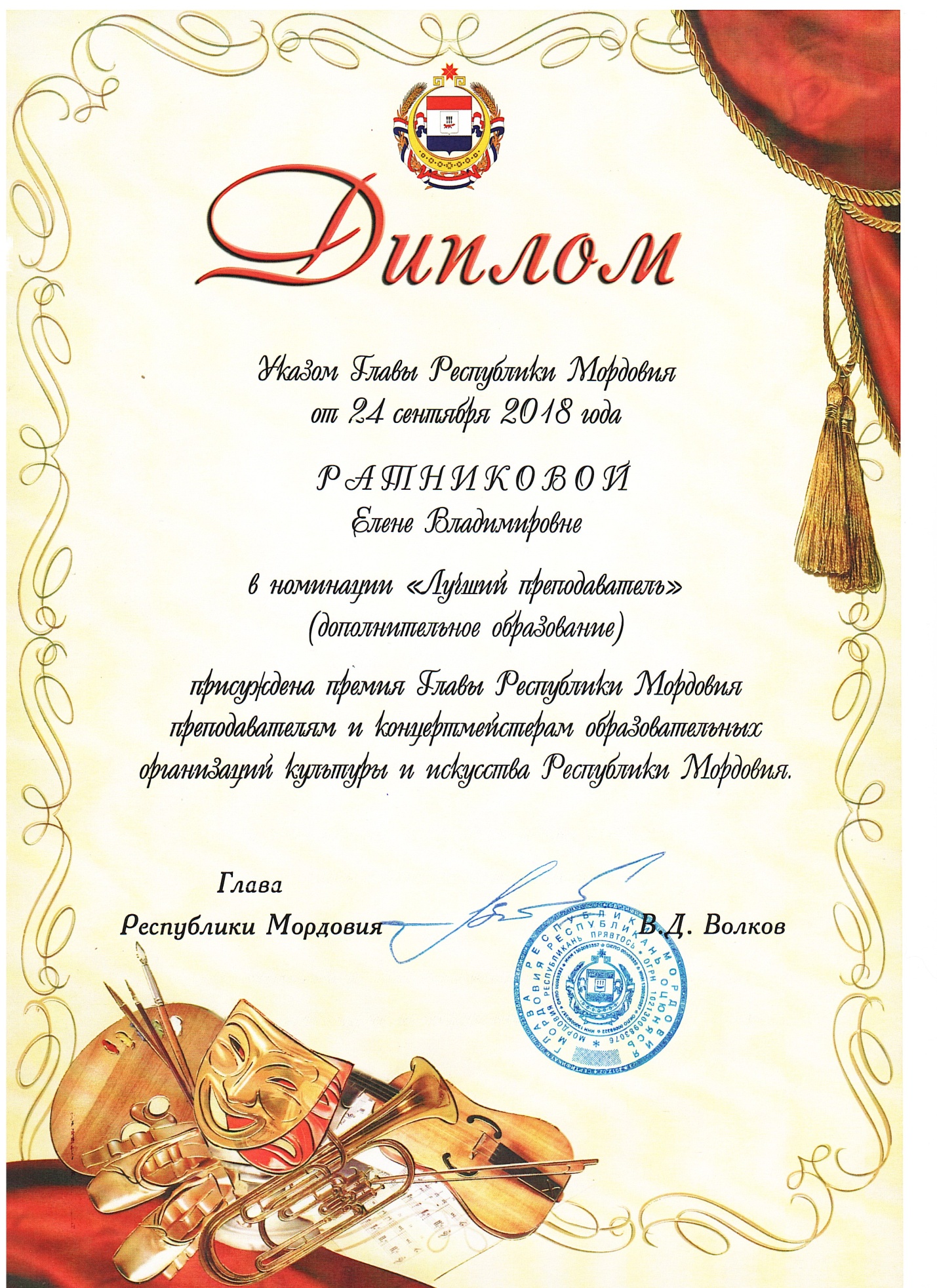 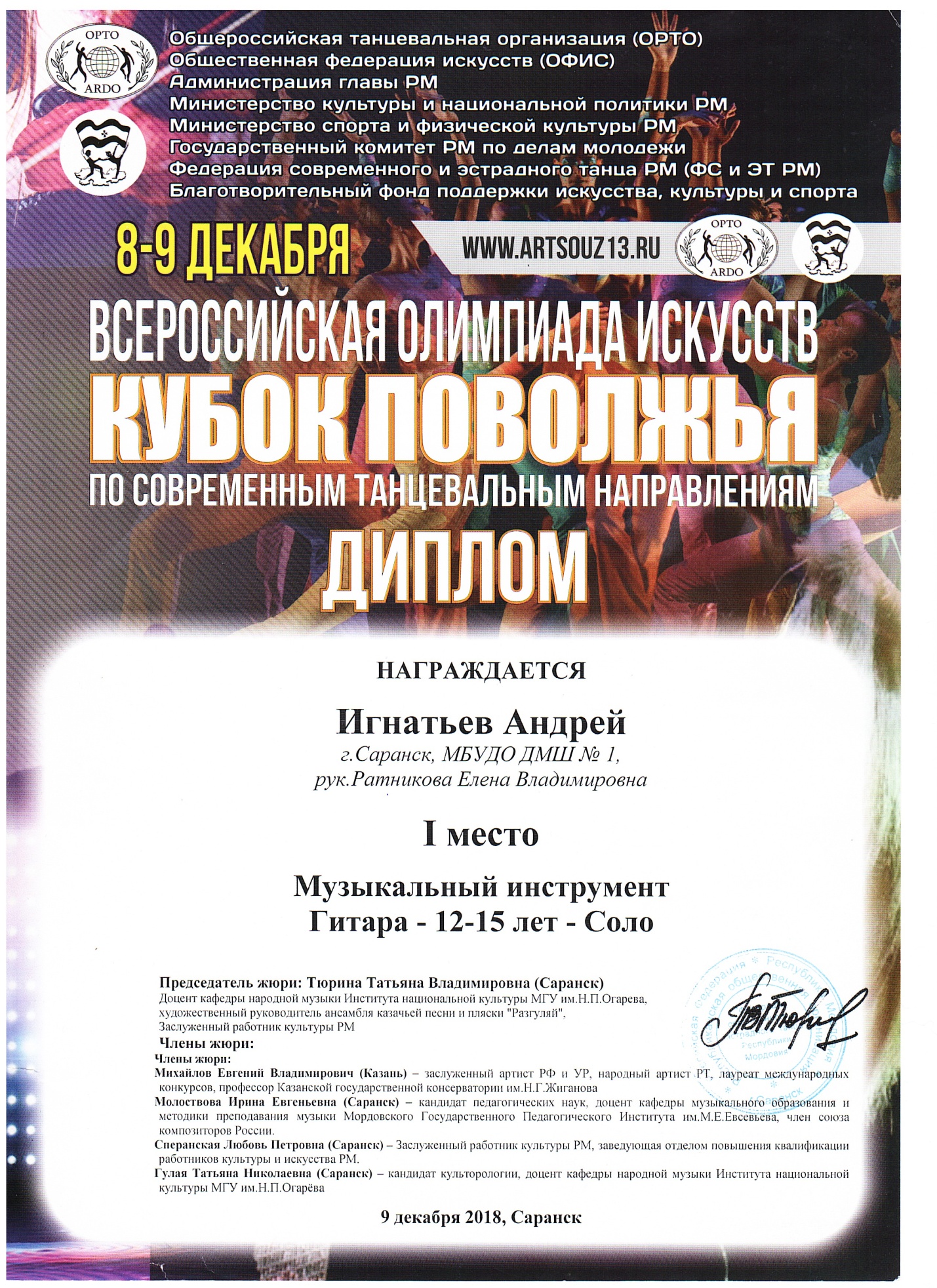 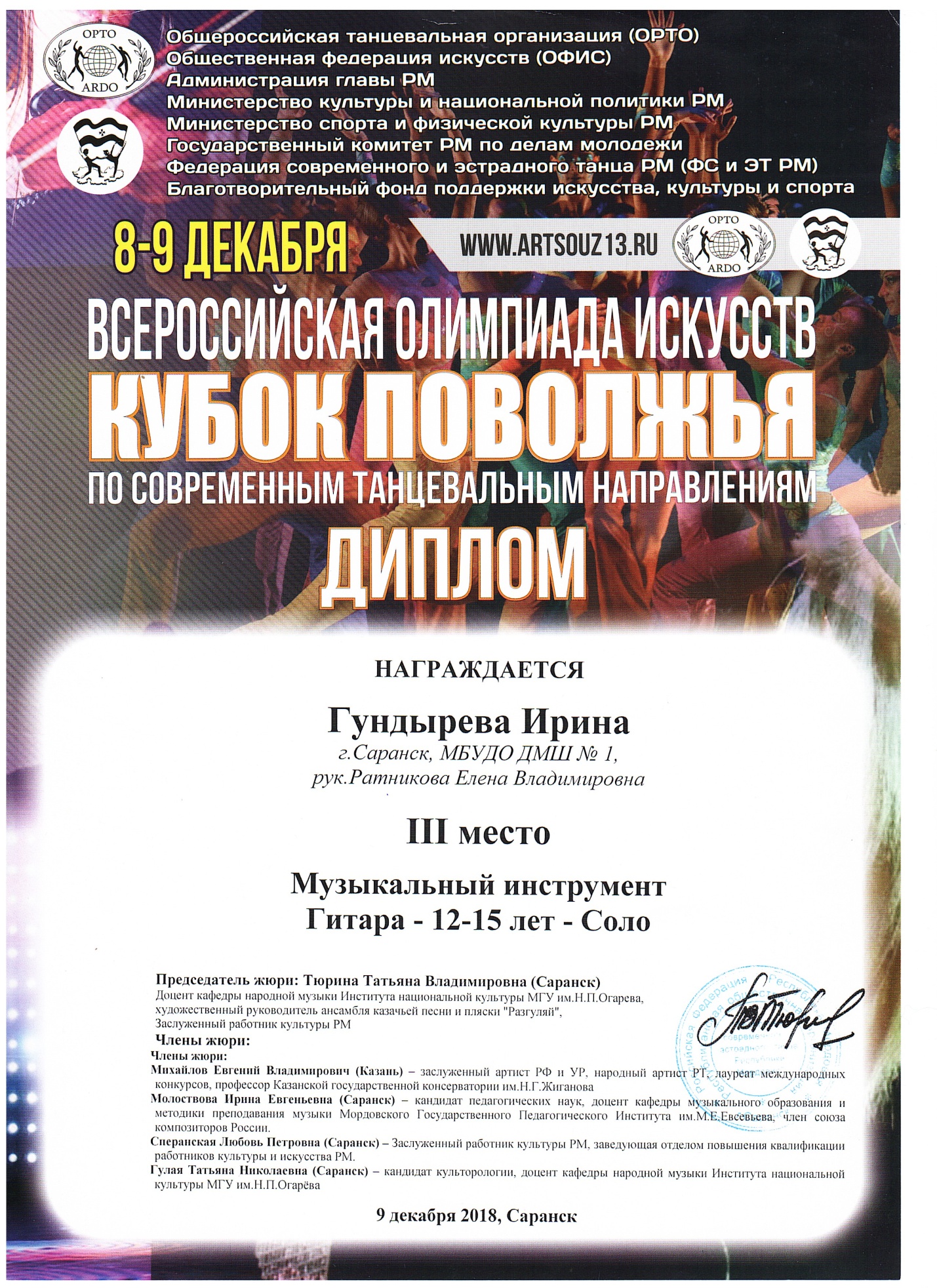 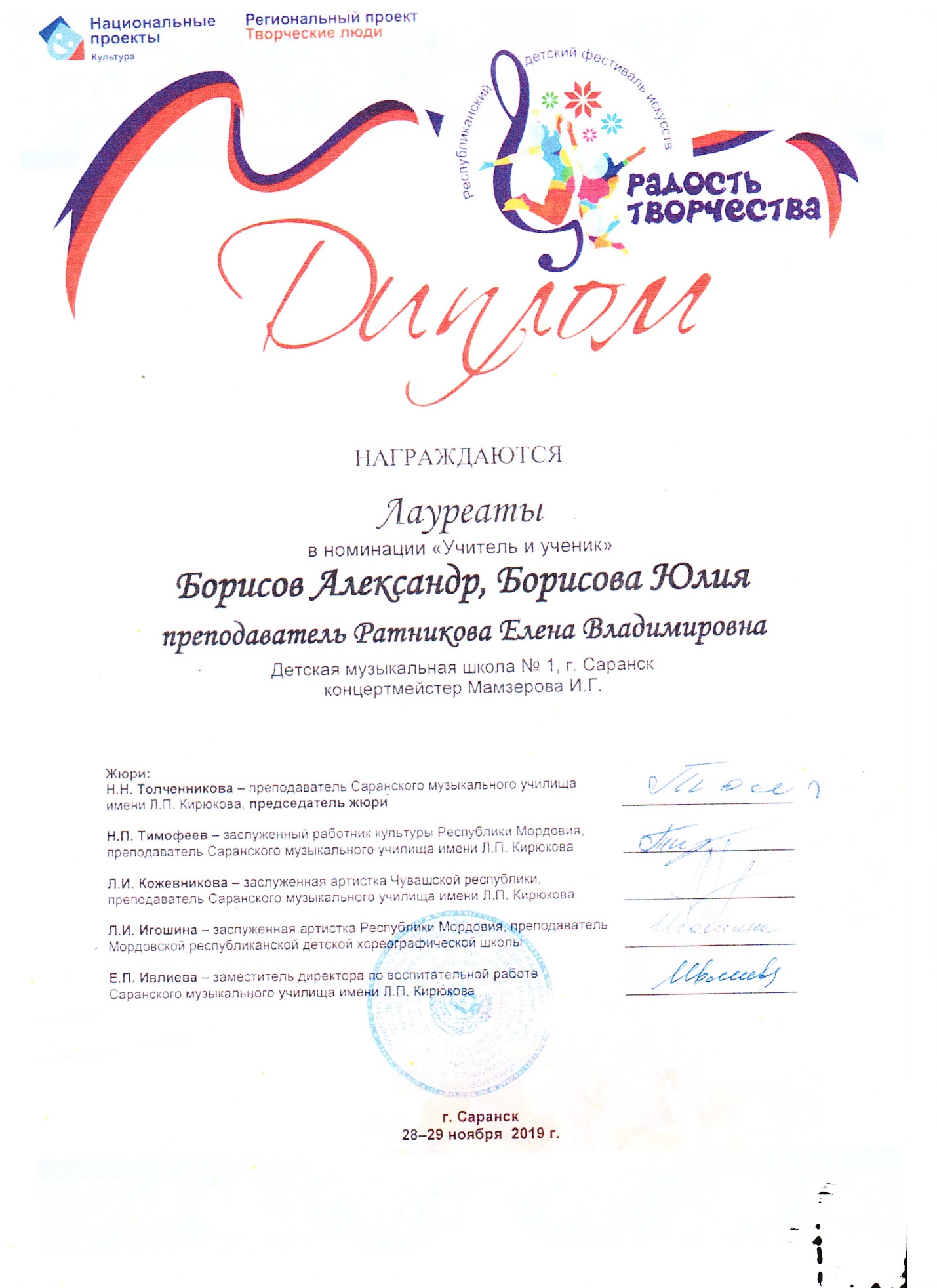 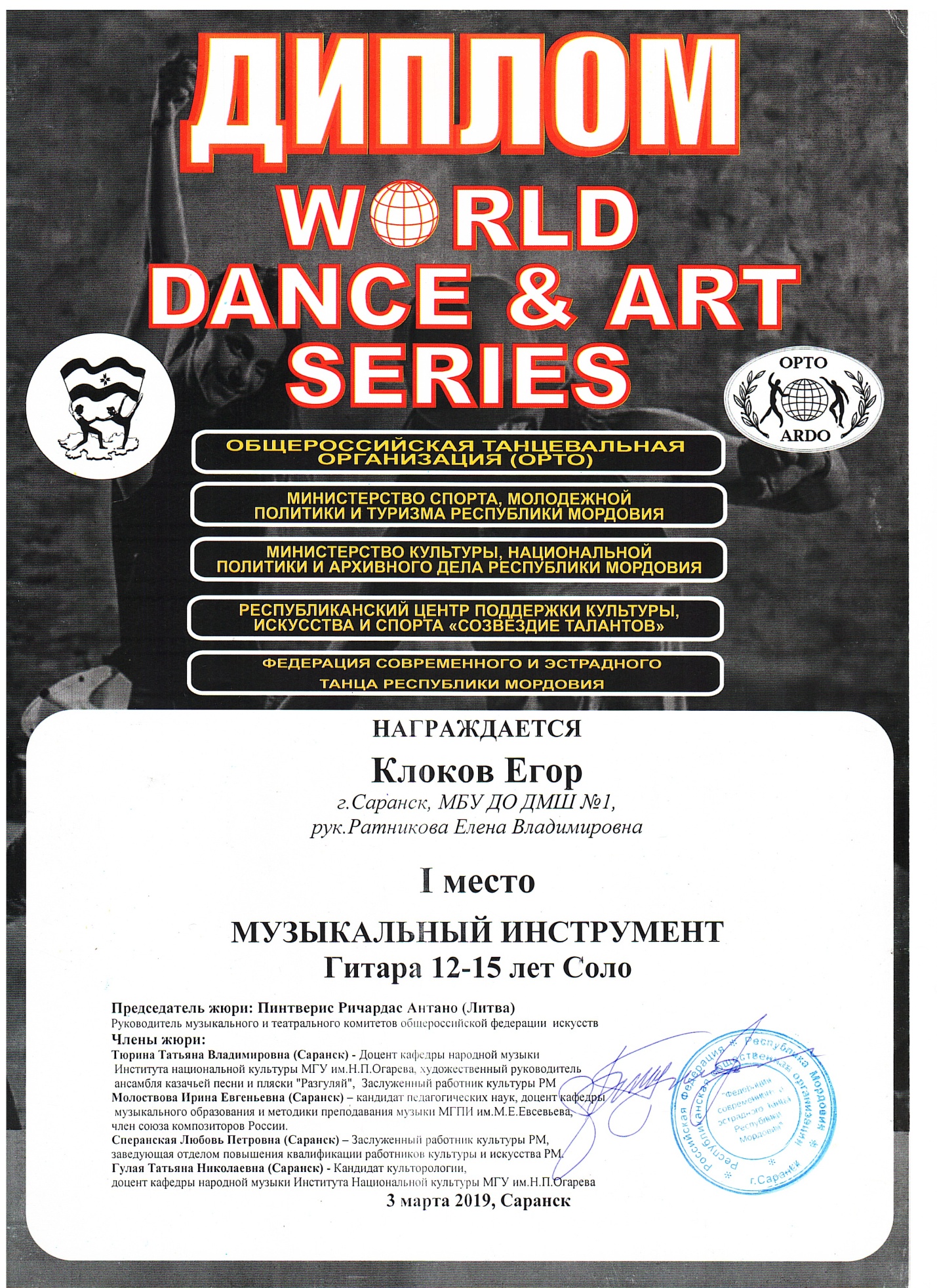 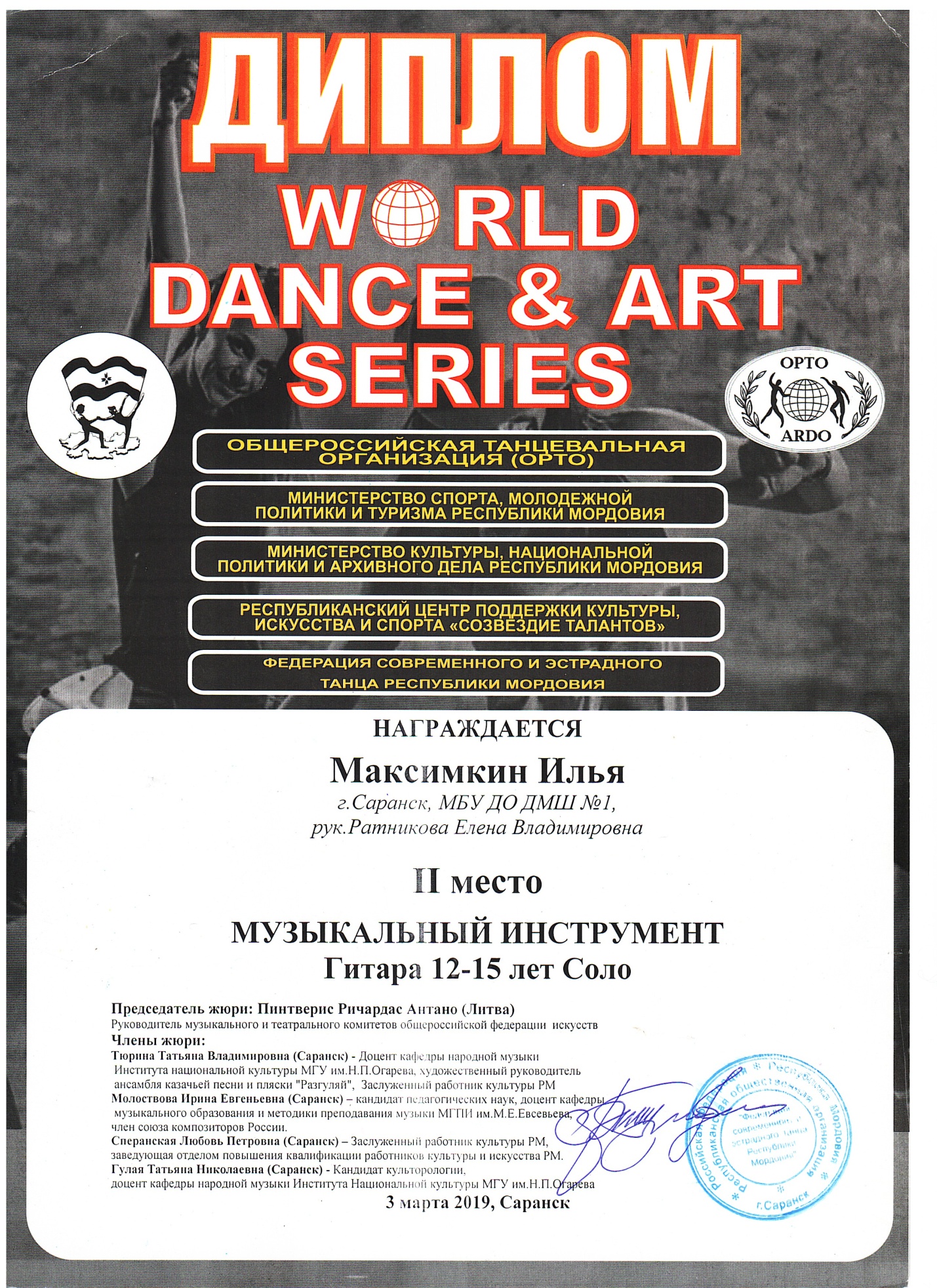 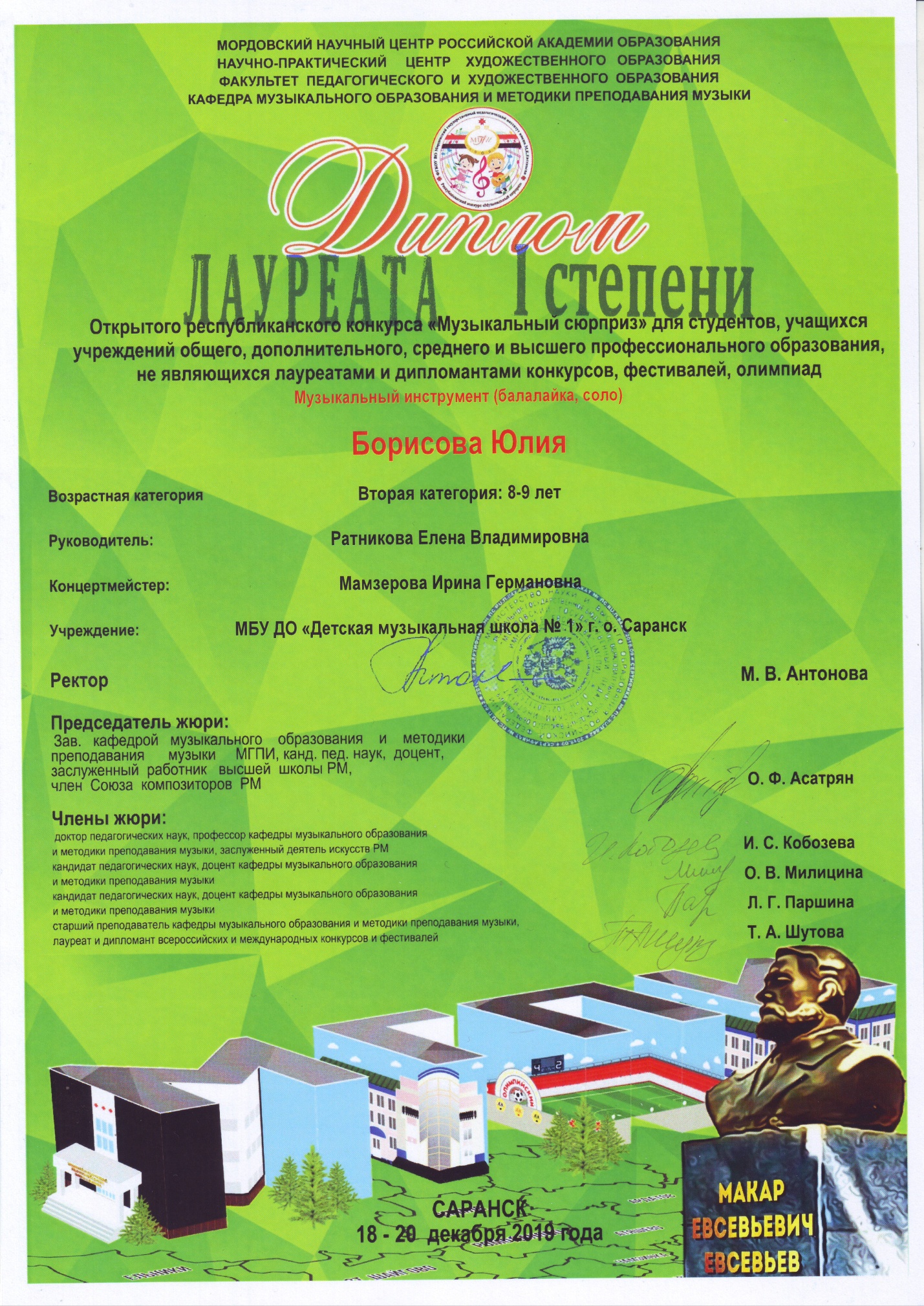 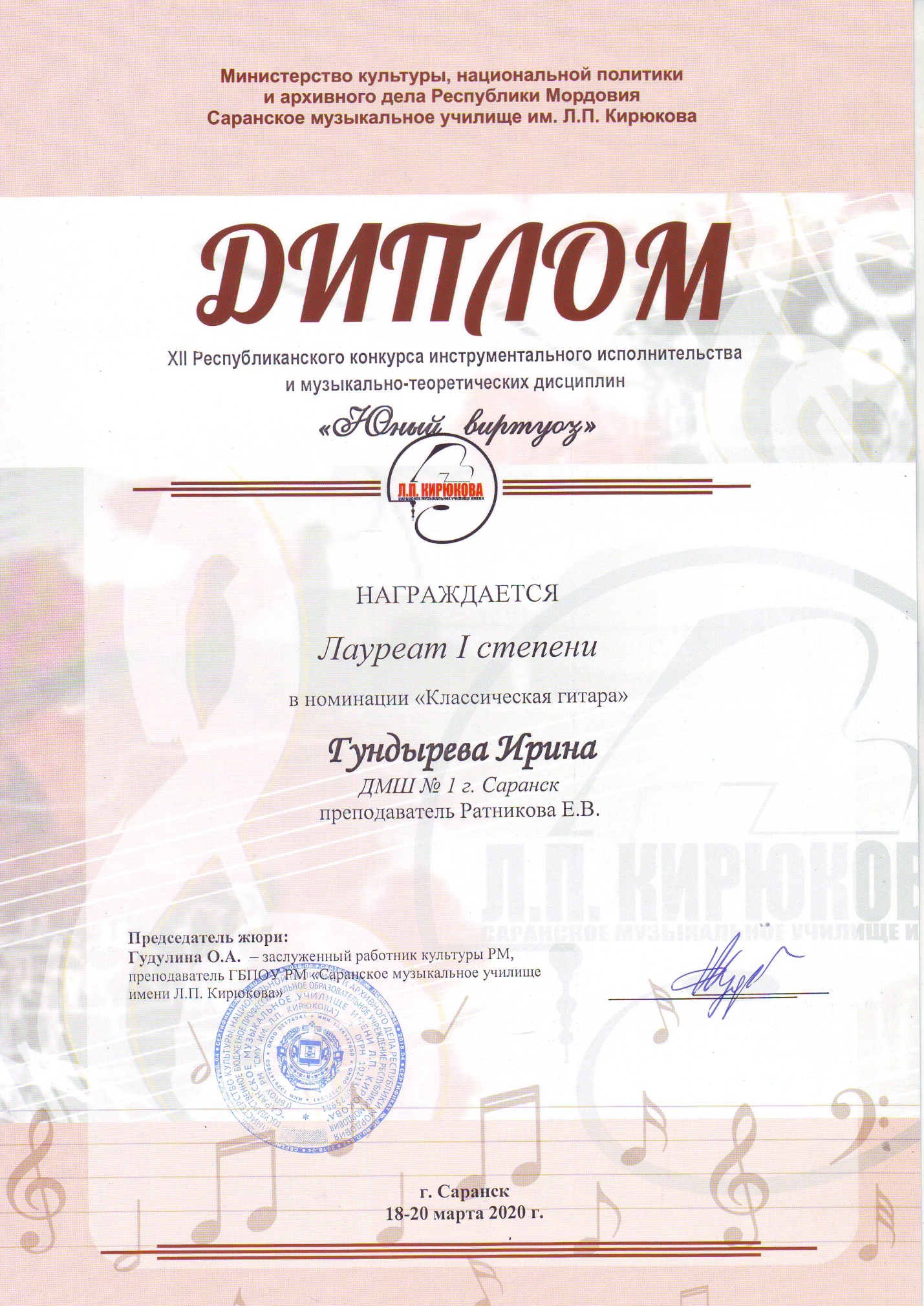 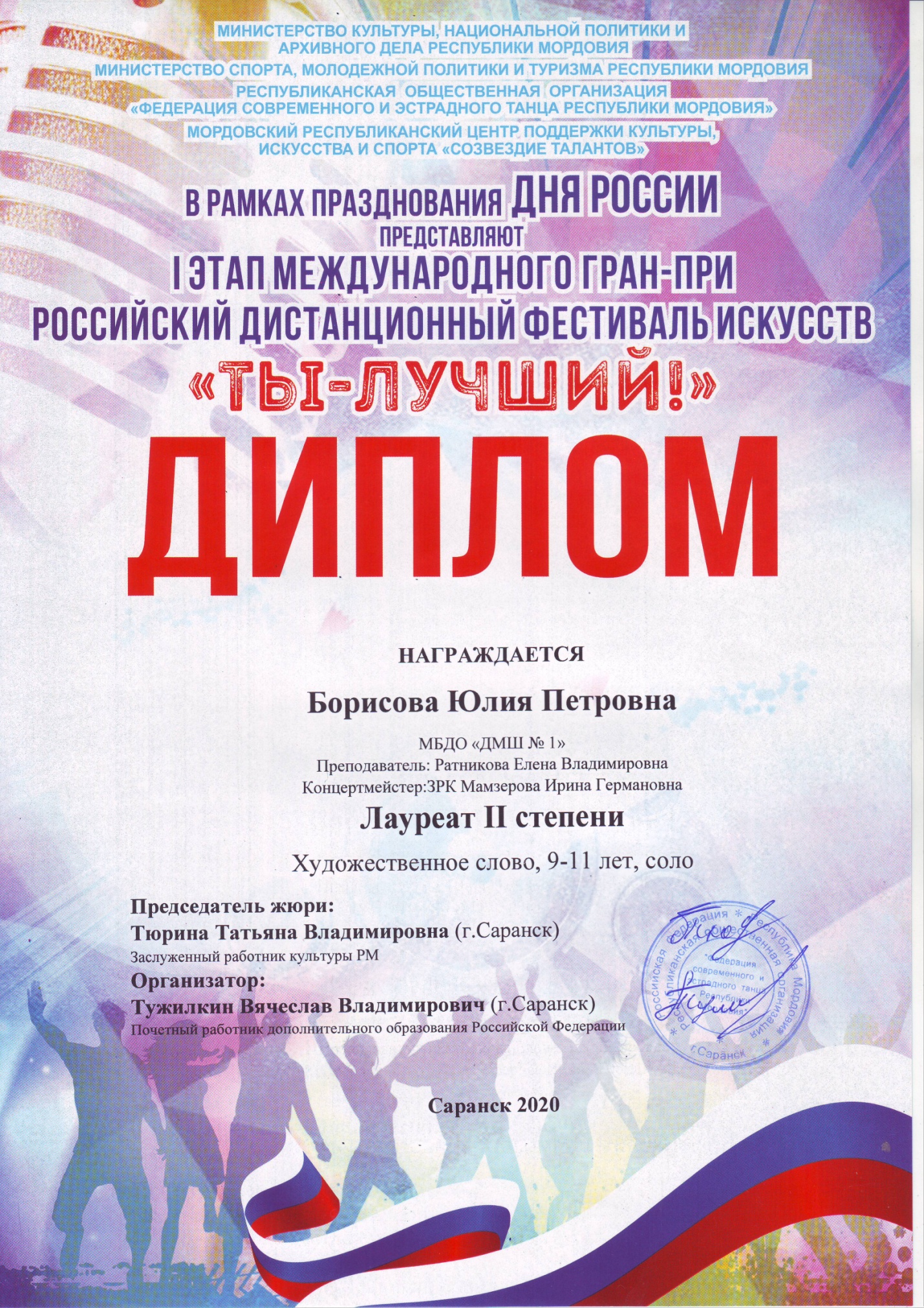 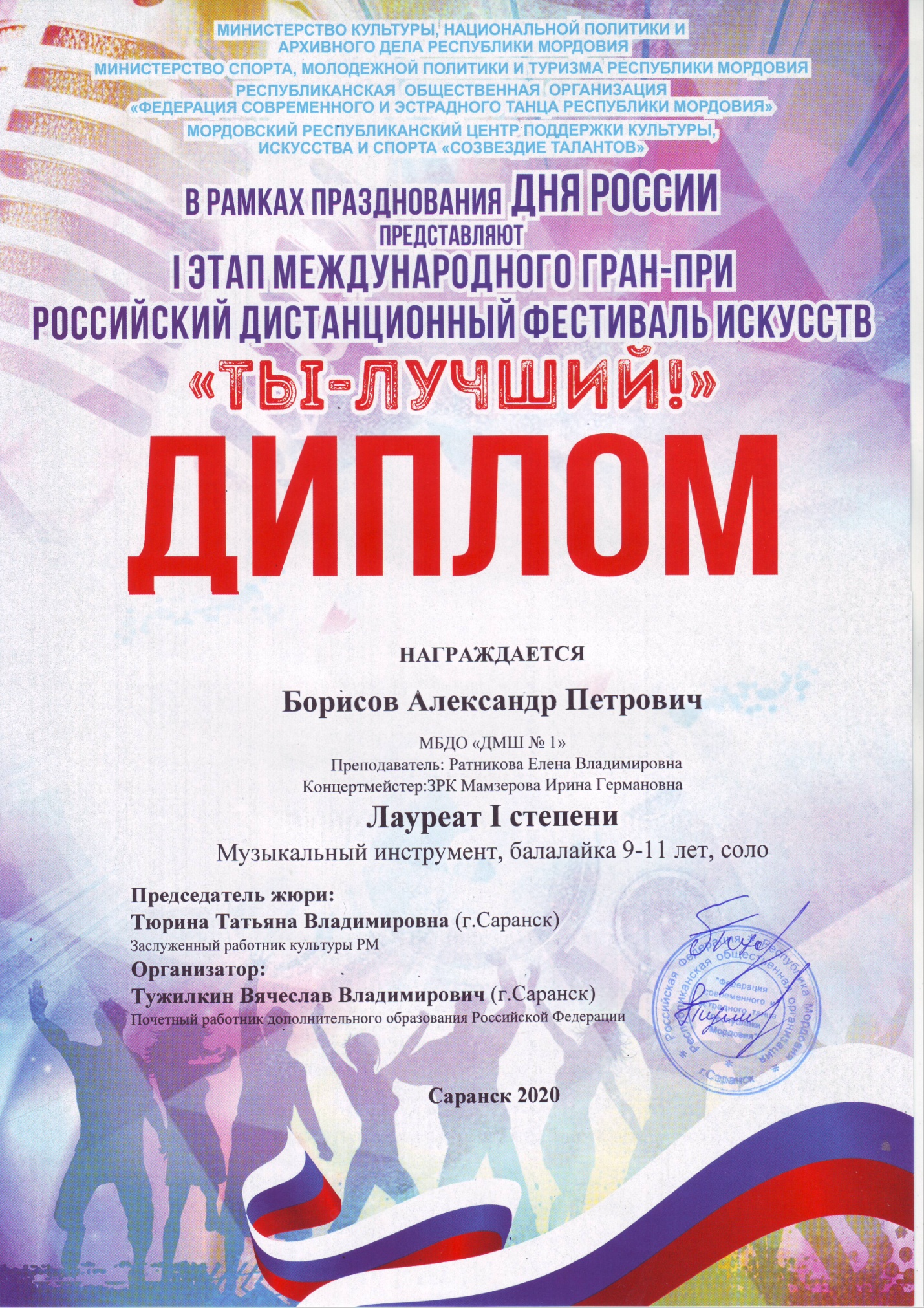 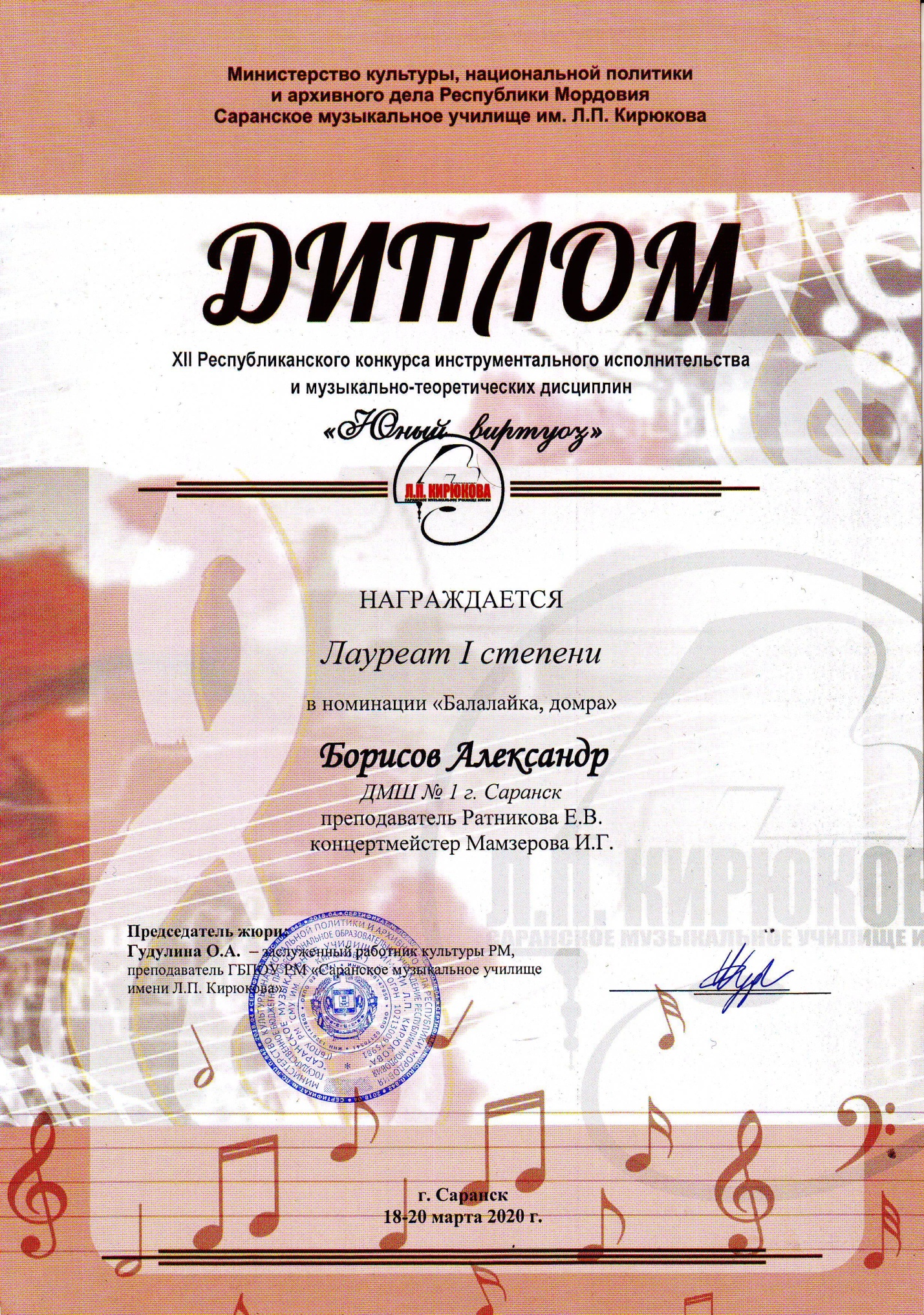 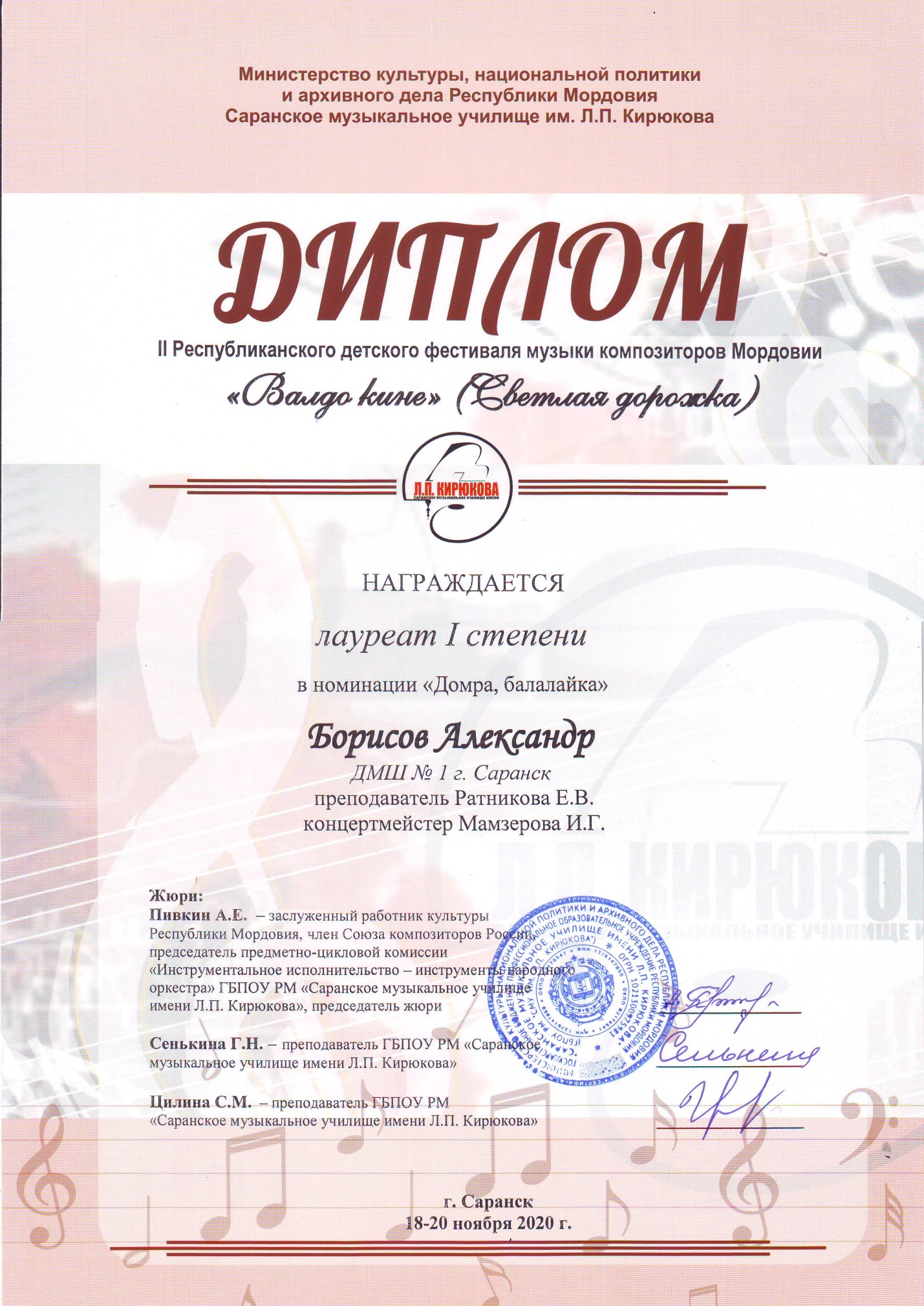 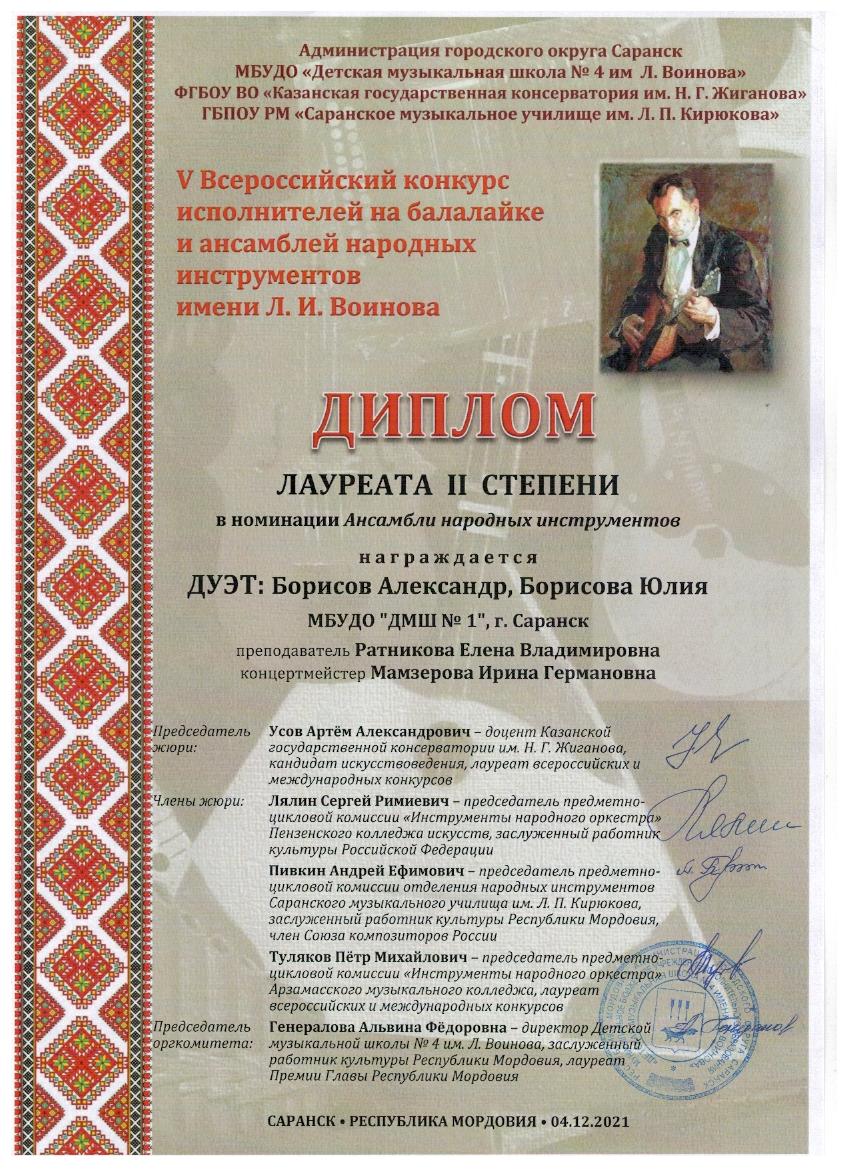 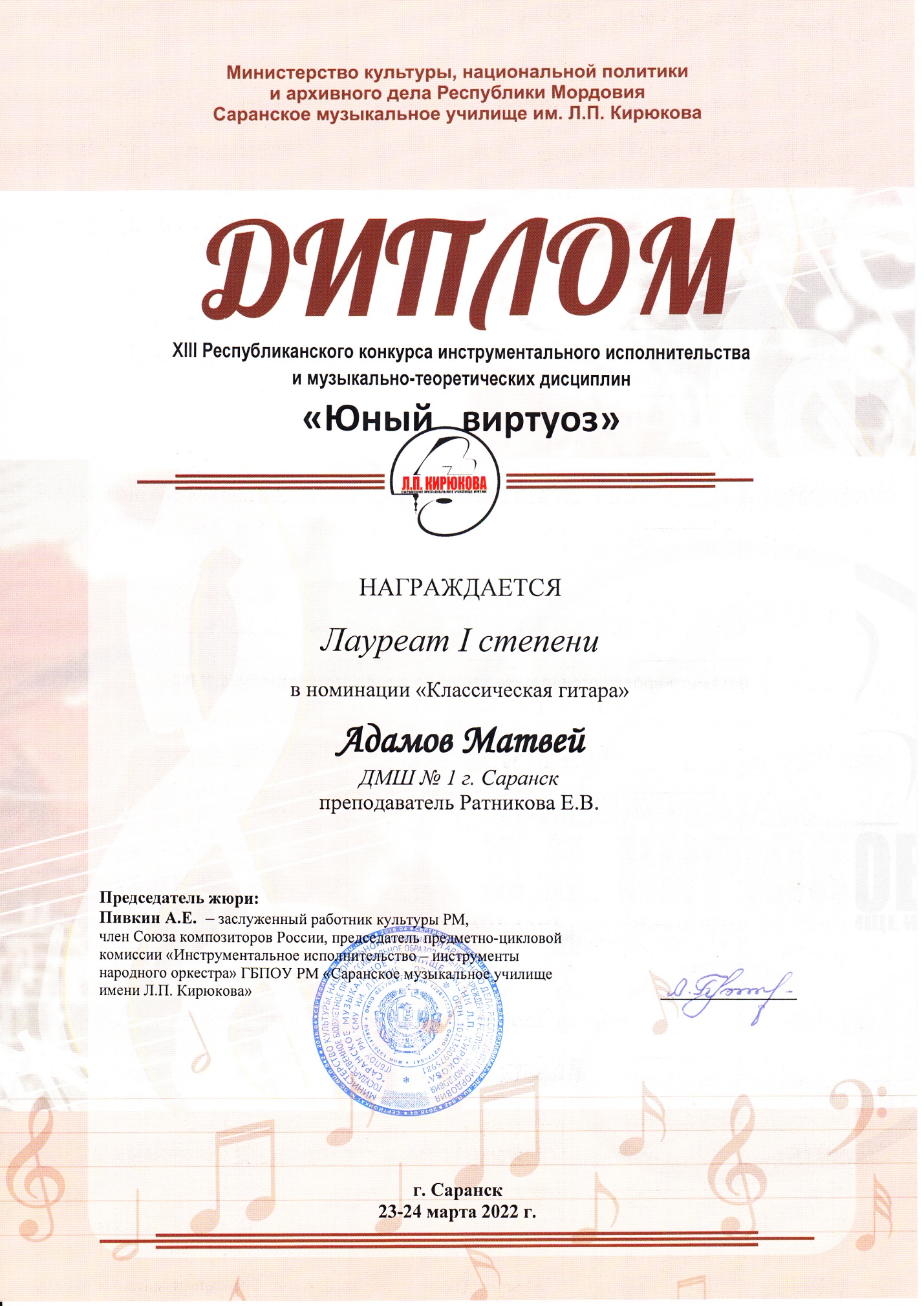 ГодНаименование: (методический семинар, конференция, мастер-класс, курсы повышения квалификации и т.д.)Место проведенияСтепень посещения (участник, слушатель)26.03.2020Курсы повышения квалификацииГород СаранскГБУК «Национальная библиотека им.А.С.Пушкина»слушатель13.02.2023Курсы повышения квалификацииГород СаранскГБУК «Национальная библиотека им.А.С.Пушкина»Слушательучастник15.02.2019Республиканский методический семинар «Традиции и современная педагогическая практика»СМУ им. Л.ПКирюковаслушатель16.10.2019Мастер-класс доцента кафедры камерного ансамбля Российской академии им.Гнесиных Ирины СеливановойСМУ им. Л.П. Кирюковаучастник07.06.2021Творческая мастерская «Новое передвижничество»доцента Академии им.Майманида Селютиной Аси АлександровныСМУ им. Л.П. Кирюковаслушатель17.03.2022Мастер-класс кандидата искусствоведения, доцента Казанской консерватории им. Н.Г. Жиганова Артема Александровича УсоваСМУ им. Л.П. Кирюковаслушатель26.01.2023Республиканский методический семинар «Традиции и современная педагогическая практика»СМУ им. Л.П. Кирюковаслушатель№датаМесто проведенияФормаучастияНазваниетемы104.06.2018Город СаранскГБУК «Национальная библиотека им.А.С.Пушкина РМ»Мастер-классКурсы повышения квалификации работников культуры и искусства.Методика преподавания дисциплины « Домра», «Балалайка» по дополнительной профессиональной программе повышения квалификации «Теория и методика профессиональной деятельности»207.06.2018Город СаранскГБУК «Национальная библиотека им.А.С.Пушкина РМ»Мастер-классКурсы повышения квалификации работников культуры и искусства Методика преподавания дисциплины «Классическая гитара» по дополнительной профессиональной программе повышения квалификации «Теория и методика профессиональной деятельности»309.06.2018Город СаранскГБУК «Национальная библиотека им.А.С.ПушкинаРМ»Мастер-классКурсы повышения квалификации работников культуры и искусства Методика преподавания дисциплины «Классическая гитара» по дополнительной профессиональной программе повышения квалификации «Теория и методика профессиональной деятельности»404.2021Город СаранскГБУК «Национальная библиотека им.А.С.Пушкина РМ»ЛекцияКурсы повышения квалификации работников культуры и искусства. «Методы работы над музыкальным произведением в классе домры».504.2021Город СаранскГБУК «Национальная библиотека им.А.С.Пушкина РМ»ЛекцияКурсы повышения квалификации работников культуры и искусства. «Свобода исполнительского аппарата – основа выразительной игры на балалайке»604.2021Город СаранскГБУК «Национальная библиотека им.А.С.Пушкина РМ»Мастер-классКурсы повышения квалификации работников культуры и искусства «Основы формирования  исполнительских навыков в классе гитары703.2022Город СаранскГБУК «Национальная библиотека им.А.С.ПушкинаРМ»ЛекцияКурсы повышения квалификации работников культуры и искусства. «Особенности работы над приемом тремоло в классе домры»803.2022Город СаранскГБУК «Национальная библиотека им.А.С.Пушкина РМ»ЛекцияКурсы повышения квалификации работников культуры и искусства. «Свобода исполнительского аппарата – основа выразительной игры на балалайке»913.02.2023Город СаранскГБУК «Национальная библиотека им.А.С.Пушкина РМ»ЛекцияКурсы повышения квалификации работников культуры и искусства. «Методы работы над музыкальным произведением в классе домры»1014.02.2023Город СаранскГБУК «Национальная библиотека им.А.С.Пушкина РМ»ЛекцияКурсы повышения квалификации работников культуры и искусства. «Особенности работы над приемом тремоло в классе домры»1115.02.2023Город СаранскГБУК «Национальная библиотека им.А.С.Пушкина РМ»Лекция, видеоурок Курсы повышения квалификации работников культуры и искусства. «Свобода исполнительского аппарата – основа выразительной игры на балалайке» №Фамилия, имя ученикаКлассОценка по специальности1Леваков Влад152Жевлаков Алексей153Реук Ульяна154Кудашкина Ксения255Швецов Константин256Гринин Иван257Дадаева Дарья348Панькина Люба349Адамов Матвей3510Мезонова Ксения4411Максимкин Илья4412Борисова Юлия5513Борисов Александр55Итого:95,3%№ДатаНаименование, уровень мероприятияФамилия, имя учащегосяРезультат111.02.2023VI Всероссийский конкурс исполнителей на классической гитаре «Гитара.ru» ПензаАдамов МатвейЛауреат I степени223-24.03.2022XIIIРеспубликанский конкурс инструментального исполнительства «Юный виртуоз»Адамов МатвейЛауреат I степени323-24.03.2022XIII Республиканский конкурс инструментального исполнительства «Юный виртуоз»Борисова ЮлияЛауреат II степени415.04.2022VI Республиканский конкурс инструментальных ансамблей «Вастома»оркестрЛауреат II степени53-7.05.2021Федеральный проект Международный конкурс искусств «Звездная карусель»Москва  Борисова ЮлияБорисов АлександрЛауреат I степени611.2021IIРеспубликанский детский фестиваль искусств «Радость творчества»Борисов АлександрЛауреат I степени711.2021II Республиканский детский фестиваль искусств «Радость творчества»Адамов МатвейЛауреат III степени811.2021II Республиканский детский фестиваль искусств «Радость творчестваБорисова ЮлияБорисов АлександрЛауреат II степени918.03.2020XII Республиканский конкурс инструментального исполнительства «Юный виртуоз»Борисов АлександрЛауреаты I степени1018.03.2020XII Республиканский конкурс инструментального исполнительства «Юный виртуоз»Борисова ЮлияДипломант1118.03.2020XII Республиканский конкурс инструментального исполнительства «Юный виртуоз»Гундырева ИринаЛауреат I степени1204.2020I Этап Международного гран-при российской дистанционныйфестиваль искусств «Ты-лучший»Борисова ЮлияЛауреат II степени1304.2020I Этап Международного гран-при российской дистанционный фестиваль искусств «Ты-лучший»Борисов АлександрЛауреаты I степени1420.11.2020II Республиканский детский фестиваль музыки композиторов Мордовии «Светлая дорожка»Борисов АлександрЛауреат Iстепени1503.02.2019Международный конкурс-фестиваль в рамках проекта «На крыльях таланта»Игнатьев АндрейЛауреат I степени1603.02.2019Международный конкурс-фестиваль в рамках проекта «На крыльях таланта»Гундырева ИринаЛауреаты II степени1703.03.2019World dance & art seriesМаксимкин ИльяЛауреат II степени1803.03.2019World dance & art series (международный )Клоков ЕгорЛауреат I степени1916.03.2019Международный конкурс «Музыка звезд»Гундырева ИринаЛауреат I степени2011.04.2019VI Республиканский конкурс инструментальных ансамблей «Вастома»Борисова ЮлияБорисов АлександрЛауреат II степени2128.11.2019Республиканский детский фестиваль искусств «Радость творчества»Борисова ЮлияБорисов АлександрЛауреаты239.12.2018Всероссийская олимпиада искусствИгнатьев АндрейЛауреат I степени249.12.2018Всероссийская олимпиада искусствГундырева ИринаЛауреат III степени№ДатаНаименование, уровень мероприятияФамилия, имя учащегосяРезультат15.12.2018Всероссийский фестиваль-конкурс детского и молодежного творчества «Фольклорная мозайка»Борисов АлександрЛауреат II степени20512.2018Всероссийский фестиваль-конкурс детского и молодежного творчества «Фольклорная мозайка»Борисова ЮлияЛауреат II степени310.04.2019III Всероссийский этноконкурс «Панжема»Борисов АлександрЛауреат Iстепени 410.04.2019III Всероссийский этноконкурс «Панжема»Бобров ИльяЛауреат II степени510.04.2019III Всероссийский этноконкурс «Панжема»Ростова КристЛауреат II степени618.12.2019Открытый Республиканский конкурс «Музыкальный сюрприз»Борисова ЮлияЛауреат I степени718-19.12.2019Международный фестиваль-конкурс «Пламенное сердце»Гундырева ИринаЛауреат Iстепени813-15.02.2020III Всероссийский конкурс исполнителей на классической гитаре«Гитара.ru»  ПензаАдамов МатвейДипломант I степени904.12.2021V Всероссийский конкурс исполнителей на балалайке и ансамблей народных инструментов им.Л.И.ВойноваБорисов АлександрБорисова ЮлияЛауреат IIстепени1004.2022V  Всероссийский этноконкурс «Панжема»Борисова ЮлияЛауреат Iстепени1104.2022V  Всероссийский этноконкурс «Панжема»Борисов АлександрБорисова ЮлияЛауреат Iстепени1204.2022V  Всероссийский этноконкурс «Панжема»Ансамбль преподавателейЛауреат Iстепени№ДатаНаименование, уровень мероприятияФамилия, имя учащегосяРезультат103.02.2019Международный конкурс-фестиваль в рамках проекта «На крыльях таланта»Игнатьев АндрейЛауреат I степени203.03.2019World dance & art seriesМаксимкин ИльяЛауреат II степени303.03.2019World dance & art seriesКлоков ЕгорЛауреат I степени410.04.2019III Всероссийский этноконкурс «Панжема»Бобров ИльяЛауреат II степени510.04.2019III Всероссийский этноконкурс «Панжема»Ростова КристинаЛауреат II степени618.03.2020XII Республиканский конкурс инструментального исполнительства «Юный виртуоз»Гундырева ИринаЛауреат I степени73-7.05.2021Федеральный проект Международный конкурс искусств «Звездная карусель» Москва  Борисова ЮлияЛауреат I степени818.03.2020XII Республиканский конкурс инструментального исполнительства «Юный виртуоз»Борисов АлександрЛауреаты I степени915.04.2022VI Республиканский конкурс инструментальных ансамблей  и оркестров «Вастома»Оркестр 36 учащихсяЛауреат II степени1011.02.2023VI Всероссийский конкурс исполнителей на классической гитаре ПензаАдамов МатвейЛауреат I степени№ДатаНаименование, уровень мероприятияФамилия, имя учащегося13.02.2019Гала-концерт Международного конкурса «На крыльях таланта»Игнатьев Андрей205.2020Республиканский концерт «Созвездие талантов»Гундырева Ирина305.2020Республиканский концерт «Созвездие талантов»Борисов Александр405.2022Республиканский концерт «Созвездие талантов»Адамов Матвей№Фамилия, имяГодУчебное заведениеОтделение1Максимкин Илья2022-2026Саранское музыкальное училище им.Л.П.КирюковаВокальное отделение№Награда ГодНаминацияФ.И.О1Лауреат премии Главы РМ 2018«Лучший преподаватель»РатниковаЕ.В.№Награда ГодФ.И.О1Почетная грамота Правительств РМ1995РатниковаЕ.В.2Почетная грамота Правительств РМ2009РатниковаЕ.В.